Development/Delivery ExamplesProject 1Project 2Project 3Project 4Project 5Operation/Management ExamplesAsset/System 1Asset/System 2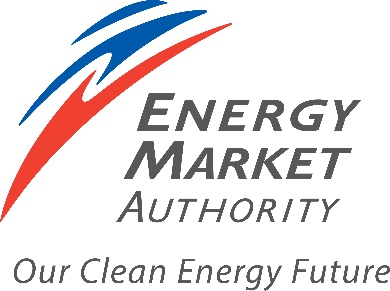 SUBMISSION REQUIREMENTS FOR ELECTRICITY IMPORTS Proposals Technical SectionA1.1 PREVIOUS EXPERIENCEA1.1.1 COMPILATION OF RELEVANT PROJECTSPARTICIPANT: PARTICIPANT TO ENTER ORGANISATION’S NAMEDATE OF SUBMISSION: PARTICIPANT TO COMPLETEEnergy Market Authority991G Alexandra Road #01-29Singapore 119975www.ema.gov.sg	NameParticipant to completeLocationParticipant to complete: insert City and CountryCompletionParticipant to complete: insert yearCAPEXParticipant to completeDurationParticipant to completeDescriptionParticipant to completeParticipant’s roleParticipant to completeNameParticipant to completeLocationParticipant to complete: insert City and CountryCompletionParticipant to complete: insert yearCAPEXParticipant to completeDurationParticipant to completeDescriptionParticipant to completeParticipant’s roleParticipant to completeNameParticipant to completeLocationParticipant to complete: insert City and CountryCompletionParticipant to complete: insert yearCAPEXParticipant to completeDurationParticipant to completeDescriptionParticipant to completeParticipant’s roleParticipant to completeNameParticipant to completeLocationParticipant to complete: insert City and CountryCompletionParticipant to complete: insert yearCAPEXParticipant to completeDurationParticipant to completeDescriptionParticipant to completeParticipant’s roleParticipant to completeNameParticipant to completeLocationParticipant to complete: insert City and CountryCompletionParticipant to complete: insert yearCAPEXParticipant to completeDurationParticipant to completeDescriptionParticipant to completeParticipant’s roleParticipant to completeNameParticipant to completeLocationParticipant to complete: insert City and CountryCompletionParticipant to complete: insert yearCAPEXParticipant to completeDurationParticipant to completeDescriptionParticipant to completeParticipant’s roleParticipant to completeNameParticipant to completeLocationParticipant to complete: insert City and CountryCompletionParticipant to complete: insert yearCAPEXParticipant to completeDurationParticipant to completeDescriptionParticipant to completeParticipant’s roleParticipant to complete